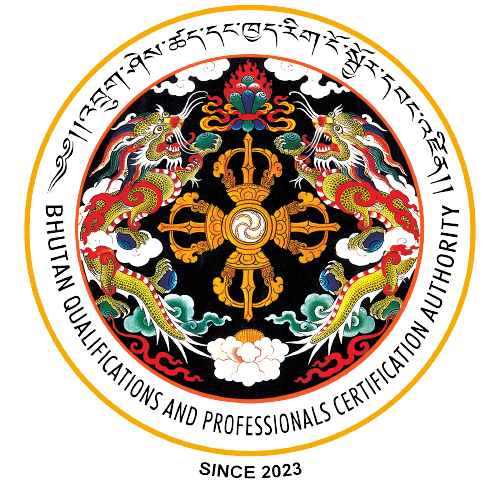 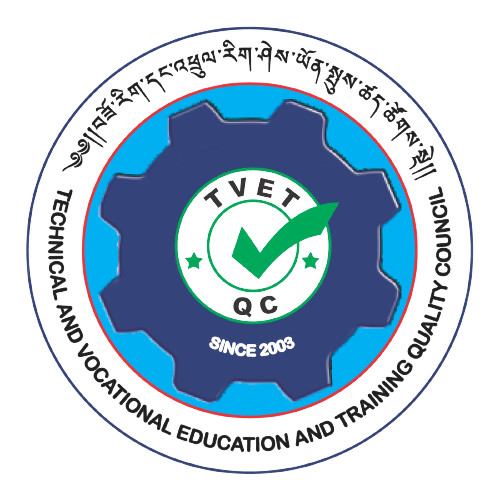 TVET Quality CouncilBhutan Qualifications and Professionals Certification AuthorityThimphu BhutanAccreditation of TVET ProgramOn-site Evaluation ReportDeveloped by: Quality Assurance ServicesRevised December 2023Accreditation StandardsPrograms will be assessed in six performance areas. For each performance areas a set of process-oriented criteria has been formulated to give a clear and transparent indication of the strength and weaknesses of the program. Each criterion is rated individually weighed according to its importance. The performance areas are:The criteria are divided in two categories: “Criteria” and “Essential”. Programs that do not meet the majority of critical criteria cannot be accredited. “Essential” criteria are those criteria that usually are associated with the registration system focusing mostly on processes in the different performance areas. Grading Levels of Accreditation Criterion 1: Teaching and Learning-350 (Critical)The institute has a clearly defined training program based on the curriculum and revised National Competency Standards.  Have effective training delivery plans and instructional resources to ensure success in meeting the learning objectives and enable the trainees to achieve the indented outcomes  Indicator A- Course Curriculum - 50Is the course curriculum based on the revised NCS, developed in-consultation with subject matter experts from relevant industry?Indicator B- Instructional Materials - 100Is teaching and learning enhanced by the availability of print and non-print instructional materials, use of audio-visual aids and other resources. Indicator C- Course Delivery Plans - 100Is teaching and learning enhanced by the availability of structured training delivery plans? Training plans are developed as per curriculum, approved HoDs and endorsed by the head of the institute/management.Indicator D- Training Methods and Techniques- 100To what extent do the trainers effectively adopt the following training methods and techniques? Have practical and theory ratio of 80-20 percent and established OJT system.Criterion –BasedSummary of PointsCriterion 1: Teaching and Learning- 350 (minimum 280 points)____________________________________						Accreditor’s Name &Signature 						Team Leader’s Name & SignatureDate________________________Criterion 2:	Training Facilities and Resources-200 (Critical)The institute provides adequate training facilities and learning environment which is conducive to effective teaching and learning that supports the training program offered by the institute. The adequacy of workshops/laboratories/classroom, tools and equipment, multimedia Centre, outdoor training field, are paramountIndicator A- Workshops/Labs/Classroom– 100How compliant is the Institute with regard to training facilities such as workshops/laboratories/classroom, tools and equipment, multimedia Centre, outdoor training field as per standard requirements? Whether there is adequate space, are well-ventilated and properly maintained.Indicator B- Tools, Equipment and Training Materials – 100Does the Institute have sufficient tools and equipment for training? Are these tools and equipment installed well, maintained and safe for training?Criterion –BasedSummary of PointsCriterion 2: Training Facilities and Resources – 200 (minimum 160)____________________________________						Accreditor’s Name &Signature 							_______________________________________________Team Leader’s Name & SignatureDate_______________________Criterion 3: Human Resources (Trainers)- 150(Critical)The quality of training is greatly measured by the qualification, skills, experience and professional competence of trainers. The institute maintains high quality faculty in terms of their qualifications, experience and professional competence. It maintains an effective system of maintaining and developing an adequate number of highly qualified and appropriate faculty members. Indicator A- Qualification and Registration of Trainer-100Does the Institute have sufficiently trained and certified trainers to deliver effective training? Trainer-trainee ratio is maintained as per standards.Indicator B- Job Responsibility and Guidance - 50What is the average percentage of Trainers’ workload and assignments? Proper support and guidance are provided by the Institute. Criterion –BasedSummary of PointsCriterion 3: Human Resources (Trainers)- 150 (minimum 120)____________________________________						Accreditor’s Name &Signature 							Team Leader’s Name & SignatureDate________________________Criterion 4:  Assessment and Evaluation- 100(Essential)Assessment and evaluation system are critical in effective teaching and training delivery. The Institute conduct modular assessment at the end of each module and each task performed by the trainee is assessed and records maintained as a part of continuous assessment. Indicator A-Practical Task Assessment – 50 Is there a system of assessing the practical task performed by the trainees through a proper assessment sheet for both process and product? Assessment records are maintained for each task.Indicator B- Module Assessment – 50 Does the Institute comply with the requirements to conduct modular assessment at the end of each module?Criterion –BasedSummary of PointsCriterion 4: Assessment and Evaluation- 100 (minimum 80)____________________________________						Accreditor’s Name &Signature 							Team Leader’s Name & SignatureDate________________________Criterion 5: Quality Management System- 100(Critical)The institute has established functional QMS based on the standard processes set by the TVET QC. Proper filing and documentation of training documents, records with proper labeling, file rack, rules and regulations of institute established etc.Indicator A- Administration and Management– 100Is the Institute implementing the QMS related to administration and management such as filing, documentation, institute rules and regulations, monitoring and supervision, student registration and selection.Criterion –BasedSummary of PointsCriterion 5: Quality Management System-100  (minimum 80)____________________________________						Accreditor’s Name &Signature 							Team Leader’s Name & SignatureDate________________________Criterion 6: Support to Students- 100 (Essential)Trainees are the main customer of the training institutes. it is the responsibility of the institutes to develop not only the intellectual ability of the trainees but his total personality as well. Towards this a career and employment counseling is implemented to help the trainees, throughout his academic life, attain his maximum potential and become a worthy members of the society. Indicator A- Career and Employment Counselling– 40Does the Institute have system of providing career and employment counseling services to trainees? Have trained counselor in the Institute?Indicator B- Recruitment & Job Placement Services – 30Does the Institute have established job placement services/unit for graduates after completion of training program?Indicator C- Library and Recreational Facilities – 30Does the Institute have Library/resources Centre and Recreational facilities? The Indicators of Quality To capture the qualitative data of the Institute being evaluated, the following indicators shall be looked into; but this portion of the evaluation will NOT be rated; and thus, it will not be given weight, nor will it gain points.  Criterion –BasedSummary of PointsCriterion 6: Support to Students- 100  (minimum 80)____________________________________						Accreditor’s Name &Signature 							_______________________________________________Team Leader’s Name & SignatureDate________________________Summary of Points Earned Note:  The cut-off figure is 800 points. Any Institute that has earned 800 points or higher shall get accredited status, while those with 799 or less will be given a “NOT Accredited” statusAccreditation Status Date ______________________DECLARATION:We the undersigned, members of the team of accreditors hereby certify that we have physically gone through all aspects of the evaluation process entrusted to us by TVET QC, and declare that this evaluation report depicts the actual situation, which prevailed at the training institution at the time of our evaluation.Name/signature of Team Leader ……………………………………………..Name/Signature of Accreditor ………………………………………………...Name/Signature of Accreditor………………………………………………...Name/signature of accreditor/observer (TVET QC): ……………………………………………………Date of Assessment: ………………………………………………Recommendation by:Quality Assurance Services:In considering the comments and recommendations made by the Accreditors signed above after the physical assessment of the………………………………………………………………...(Course name) against the relevant National Competency Standard. It is recommended / not recommended that the course referred to above, conducted by ……………………………………………………………………be accredited/accreditation to within /for a period of………………………………….year from………………to………………………  Qualifications……………….. Code: ………………..……………………………Name (signature)  	Date:Endorsed by:Head, Quality Assurance Services In considering the Accreditors’ report and recommendation, the course is hereby approved and endorsed for accreditation.…………………………..signature                         Date:Annexure 1Criterion 2 (Indicator B)List of tools and equipmentAnnexure 2Criterion 3 (Indicator A)List of TrainerAccreditation Summary Report and ApprovalShortcoming ReportThe following shortcomings have been identified during the on-site evaluation of course for Accreditation. Please take necessary corrective actions to rectify the shortcomings and inform the same to the TVET QC within the specified time agreed by the Institute. The TVET QC will further review the shortcomings and award accreditation certificate (provisional/full accreditation) after fulfilling all major shortcomings.CriterionCategoryWeighted Points 1: Teaching and Learning Critical 3502: Training Facilities and ResourcesCritical 2003: Human Resources (Trainers)Critical 1504: Assessment and EvaluationEssential 1005: Quality Management SystemEssential 1006: Support to StudentsEssential 1001000Level/Category Total PointsDurationConditions for Award Accredited 800-1000Accredited for three yearsMeets all major criteriaNo major non complianceNot Accredited799 and below-Not meeting the majority of critical criteriaMajor non-complianceSl.noElementsElementsPointsPointsPointsPointsRemarksSl.noElementsElementsYESNOWeighted(50)AccreditorsEvaluationRemarks1Curriculum is developed based on revised/validated NCSCurriculum is developed based on revised/validated NCS102Curriculum is endorsed by TTTRC (refer endorsement letter)Curriculum is endorsed by TTTRC (refer endorsement letter)53Curriculum has validity of minimum 3years and valid at the time of on-site evaluationCurriculum has validity of minimum 3years and valid at the time of on-site evaluation104Curriculum contains 80% Practical and 20% TheoryCurriculum contains 80% Practical and 20% Theory105Curriculum contents includes values/employability skillsCurriculum contents includes values/employability skills56Curriculum contains provision of OJT/field visit Curriculum contains provision of OJT/field visit 10Total Total Total Total 5039Sources of evidence:Copy of curriculum Refer time distribution sheet in the curriculumRefer course information in the curriculumCurrent NCSSources of evidence:Copy of curriculum Refer time distribution sheet in the curriculumRefer course information in the curriculumCurrent NCSCurriculum endorsement letter issued by TTTRCCurriculum endorsement letter issued by TTTRCCurriculum endorsement letter issued by TTTRCCurriculum endorsement letter issued by TTTRCCurriculum endorsement letter issued by TTTRCCurriculum endorsement letter issued by TTTRCSl.noElementsPointsPointsPointsPointsRemarksSl.noElementsYESNOWeighted(100)AccreditorsEvaluationRemarks1Printed instructional materials such as workbook, manuals, handouts, competency based learning materials (CBLM) 202Visual aids such as wall chart, models and simulator203Advanced learning/technologies such as online learning and power point presentation 204Audio-visual/instructional equipment such as projector, TV screen and white board in classroom205Instructional materials are maintained/stored properly20TotalTotalTotal100Sources of evidence:Resource Centre, Instructional Materials Online learning platform Sources of evidence:Resource Centre, Instructional Materials Online learning platform Sources of evidence:Resource Centre, Instructional Materials Online learning platform Sources of evidence:Resource Centre, Instructional Materials Online learning platform Sources of evidence:Resource Centre, Instructional Materials Online learning platform Sources of evidence:Resource Centre, Instructional Materials Online learning platform Sources of evidence:Resource Centre, Instructional Materials Online learning platform Sl.noElementsPointsPointsPointsPointsRemarksSl.noElementsYESNOWeighted(100)AccreditorsEvaluationRemarks1Course plan is developed as per the content and duration specified in the curriculum 202Weekly/monthly training plan is developed  as per the course plan and curriculum 253Lesson plans are developed for every competencies as per weekly/monthly plan204Task sheets are developed for every competencies/task as per weekly/monthly plan205Project work and assignment memos are developed and assessed 106Trainees log book is maintained and verified for individual trainers5TotalTotalTotal100Sources of evidence:Training/course planWeekly/monthly planAssignment sheetSources of evidence:Training/course planWeekly/monthly planAssignment sheetLesson planTask sheetTrainees notebookTrainees logbookLesson planTask sheetTrainees notebookTrainees logbookLesson planTask sheetTrainees notebookTrainees logbookLesson planTask sheetTrainees notebookTrainees logbookLesson planTask sheetTrainees notebookTrainees logbookSl.noElementsPointsPointsPointsPointsRemarksSl.noElementsYESNOWeighted(100)AccreditorsEvaluationRemarks1Deliver 80% practical training such as simulations and experiments202Deliver 20% classroom theory of interactive teaching such as lecture, group discussion, brainstorming and individual activity153Group and individual assignments/project works are developed/ assigned and evaluated154OJT implemented/planned as per the curriculum 105OJT monitoring plan developed/implemented  206Industry experts/professional identified/invited as trainers/guest speakers to teach specific contents 57Feedback forms developed/implemented for each module by trainers15TotalTotalTotal100Sources of evidence:Training/course planWeekly/monthly planAssignment sheetLesson plan and Task sheetSources of evidence:Training/course planWeekly/monthly planAssignment sheetLesson plan and Task sheetTrainees notebookOJT logbookTrainees feedback formRecord of industry expert invitationTrainees notebookOJT logbookTrainees feedback formRecord of industry expert invitationTrainees notebookOJT logbookTrainees feedback formRecord of industry expert invitationTrainees notebookOJT logbookTrainees feedback formRecord of industry expert invitationTrainees notebookOJT logbookTrainees feedback formRecord of industry expert invitationIndicatorsWeighted Points Accreditors’ PointsCourse Curriculum 5040Instructional Materials 100Course Delivery Plans  100Training Methods and Techniques100Total 350Sl.noElementsPointsPointsPointsPointsRemarksSl.noElementsYESNOWeighted(100)AccreditorsEvaluationRemarks1Sufficient classroom space for training available 102Sufficient workshop/lab space for training available203Safety signs and symbols are displayed in workshops/labs104Classrooms are maintained, labeled, cleaned and arranged orderly155Workshops/labs are maintained, labeled, cleaned and arranged orderly206Adequate, accessible and clean restroom separately for male and female107Safe drinking water facility (hot and cold water) available in workshop/labs/classroom15TotalTotalTotal100Sources of evidence:Workshops/labsClassroomsSources of evidence:Workshops/labsClassroomsSignageRestroom Drinking water facilitySignageRestroom Drinking water facilitySignageRestroom Drinking water facilitySignageRestroom Drinking water facilitySignageRestroom Drinking water facilitySl.noElementsPointsPointsPointsPointsRemarksSl.noElementsYESNOWeighted(100)AccreditorsEvaluationRemarks1Sufficient hand tools for training available 102Sufficient training equipment (machinery/power tools)153Training equipment are installed safely, maintained and functional 104Training tools are  maintained properly 105Sufficient fire safety and first aid facility in the workshop/labs/classroom56Adequate storage facility for tools, equipment and  materials 107Sufficient personal protective equipment (PPE) for the training108Proper maintenance plan for equipment developed 59Sufficient training materials available for training as per curriculum and training plan1510Adequate budget for purchase of training materials 10TotalTotalTotal100Sources of evidence:StoresWorkshops Maintenance planOHS equipment and FacilitySources of evidence:StoresWorkshops Maintenance planOHS equipment and FacilityPersonal Protective Equipment (PPE)Tools and EquipmentTraining materialsBudget planPersonal Protective Equipment (PPE)Tools and EquipmentTraining materialsBudget planPersonal Protective Equipment (PPE)Tools and EquipmentTraining materialsBudget planPersonal Protective Equipment (PPE)Tools and EquipmentTraining materialsBudget planPersonal Protective Equipment (PPE)Tools and EquipmentTraining materialsBudget planIndicatorsWeighted Points Accreditors’ PointsWorkshops/Labs/classroom100Tools and Equipment 100Total 200Sl.noElementsPointsPointsPointsPointsRemarksSl.noElementsYESNOWeighted(100)AccreditorsEvaluationRemarks1Trainer qualification and experience are relevant to course 102Full time and substitute trainers to deliver the training program103Qualifications of trainers are one level higher than the course104Trainers are registered with TVET Quality Council105Trainers have undergone TOT training  156Minimum of 2 years teaching experience 107Minimum of 1 year industry experience  108Undergone skills enhancement program 59Trainee-trainer ratio of 1:12 for practical 1010Trainee-trainer ratio of 1:20 for theory511Professional development plans for trainers5TotalTotalTotal100Sources of evidence:Trainer registration certificates Industry training and experience certificateAcademic certificate Training of Trainer (ToT) certificateSources of evidence:Trainer registration certificates Industry training and experience certificateAcademic certificate Training of Trainer (ToT) certificateHR recordTVET-MISHR recordTVET-MISHR recordTVET-MISHR recordTVET-MISHR recordTVET-MISSl.noElementsPointsPointsPointsPointsRemarksSl.noElementsYESNOWeighted(50)AccreditorsEvaluationRemarks1Other job responsibility besides teaching and training 202Sufficient facility and resources to prepare for training session 203Sufficient professional support and guidance are provided10TotalTotalTotal50Sources of evidence:Job responsibilities of trainersFacility and resourcesSources of evidence:Job responsibilities of trainersFacility and resourcesSources of evidence:Job responsibilities of trainersFacility and resourcesSources of evidence:Job responsibilities of trainersFacility and resourcesSources of evidence:Job responsibilities of trainersFacility and resourcesSources of evidence:Job responsibilities of trainersFacility and resourcesSources of evidence:Job responsibilities of trainersFacility and resourcesIndicatorsWeighted Points Accreditors’ PointsQualification and Registration of Trainer100Job Responsibility and Guidance 50Total 150Sl.noElementsPointsPointsPointsPointsRemarksSl.noElementsYESNOWeighted(50)AccreditorsEvaluationRemarks1Practical task/activities are developed for each module152Practical task assessment sheet is developed and assessment done for each tasks (process or product)103Evidence of trainee’s achievement of competency is maintained104Proper assessment system for project works/assignment 105Proper assessment record for OJT/Field visit and project work are maintained5TotalTotalTotal50Sources of evidence:Task sheetPractical assessment sheetOJT logbookProject work/assignment memoSources of evidence:Task sheetPractical assessment sheetOJT logbookProject work/assignment memoSources of evidence:Task sheetPractical assessment sheetOJT logbookProject work/assignment memoSources of evidence:Task sheetPractical assessment sheetOJT logbookProject work/assignment memoSources of evidence:Task sheetPractical assessment sheetOJT logbookProject work/assignment memoSources of evidence:Task sheetPractical assessment sheetOJT logbookProject work/assignment memoSources of evidence:Task sheetPractical assessment sheetOJT logbookProject work/assignment memoSl.noElementsPointsPointsPointsPointsRemarksSl.noElementsYESNOWeighted(50)AccreditorsEvaluationRemarks1Question bank is developed for each module 102Test items are validated and moderated 103Module assessment result are maintained104Continuous assessment result is maintained.105Continuous assessment result is displayed10TotalTotalTotal50Sources of evidence:Test itemsQuestion bankContinuous assessment recordModule assessment recordSources of evidence:Test itemsQuestion bankContinuous assessment recordModule assessment recordSources of evidence:Test itemsQuestion bankContinuous assessment recordModule assessment recordSources of evidence:Test itemsQuestion bankContinuous assessment recordModule assessment recordSources of evidence:Test itemsQuestion bankContinuous assessment recordModule assessment recordSources of evidence:Test itemsQuestion bankContinuous assessment recordModule assessment recordSources of evidence:Test itemsQuestion bankContinuous assessment recordModule assessment recordIndicatorsWeighted Points Accreditors’ PointsPractical Task Assessment 50Module Assessment 50Total 100Sl.noElementsPointsPointsPointsPointsRemarksSl.noElementsYESNOWeighted(100)AccreditorsEvaluationRemarks1Established academic committee/team with TOR to oversee program planning, implementation, evaluation etc202Displayed training plans, institute rules and regulations, assessment results etc.) on notice board103Maintained proper filing and records keeping system204Established institute rules and regulations205Established internal monitoring and supervision of training activities 206Established proper trainee registration and selection system as per entry requirements in the curriculum10TotalTotalTotal100Sources of evidence:Notice boardInstitute rules and regulationsMonitoring and supervision formsStudent registration and selection criteria/ forms/committeeSources of evidence:Notice boardInstitute rules and regulationsMonitoring and supervision formsStudent registration and selection criteria/ forms/committeeSources of evidence:Notice boardInstitute rules and regulationsMonitoring and supervision formsStudent registration and selection criteria/ forms/committeeSources of evidence:Notice boardInstitute rules and regulationsMonitoring and supervision formsStudent registration and selection criteria/ forms/committeeSources of evidence:Notice boardInstitute rules and regulationsMonitoring and supervision formsStudent registration and selection criteria/ forms/committeeSources of evidence:Notice boardInstitute rules and regulationsMonitoring and supervision formsStudent registration and selection criteria/ forms/committeeSources of evidence:Notice boardInstitute rules and regulationsMonitoring and supervision formsStudent registration and selection criteria/ forms/committeeIndicatorsWeighted Points Accreditors’ PointsAdministration and Management   100Total 100Sl.noElementsPointsPointsPointsPointsRemarksSl.noElementsYESNOWeighted(40)AccreditorsEvaluationRemarks1Conducted career guidance and counselling102Liaise with relevant agency to provide counseling services103Conducted career training for CV writing, job interview etc 104Grievance procedure for disciplinary/harassment issues in the Institute  10TotalTotalTotal40Sources of evidence:Job responsibility Invitation letter for guest lecturer/counselors from relevant agencyPPT for career training  Sources of evidence:Job responsibility Invitation letter for guest lecturer/counselors from relevant agencyPPT for career training  Sources of evidence:Job responsibility Invitation letter for guest lecturer/counselors from relevant agencyPPT for career training  Sources of evidence:Job responsibility Invitation letter for guest lecturer/counselors from relevant agencyPPT for career training  Sources of evidence:Job responsibility Invitation letter for guest lecturer/counselors from relevant agencyPPT for career training  Sources of evidence:Job responsibility Invitation letter for guest lecturer/counselors from relevant agencyPPT for career training  Sources of evidence:Job responsibility Invitation letter for guest lecturer/counselors from relevant agencyPPT for career training  Sl.noElementsPointsPointsPointsPointsRemarksSl.noElementsYESNOWeighted(30)AccreditorsEvaluationRemarks1Trainees recruited as per recruitment criteria for the course102Maintained employment/job placement record of graduates53Facilitated job placement services for the graduates 104Established linkages with industry for employment and OJT for trainees 5TotalTotalTotal30Sources of evidence:Job placement recordMoU signed with Industry OJT recordTrainee recruitment criteriaSources of evidence:Job placement recordMoU signed with Industry OJT recordTrainee recruitment criteriaSources of evidence:Job placement recordMoU signed with Industry OJT recordTrainee recruitment criteriaSources of evidence:Job placement recordMoU signed with Industry OJT recordTrainee recruitment criteriaSources of evidence:Job placement recordMoU signed with Industry OJT recordTrainee recruitment criteriaSources of evidence:Job placement recordMoU signed with Industry OJT recordTrainee recruitment criteriaSources of evidence:Job placement recordMoU signed with Industry OJT recordTrainee recruitment criteriaSl.noElementsPointsPointsPointsPointsRemarksSl.noElementsYESNOWeighted(30)AccreditorsEvaluationRemarks1Institute provides services to promote health and social wellbeing of the trainees including social activities52Access to recreational and sports facilities for trainees 53Institute have enough stock of Library reference books for trainees and trainers 104Accessible and effective internet facilities 10TotalTotalTotal30Sources of evidence:Recreational and sports facilities Library /e-libraryAnnual plan/calendar Internet facilitiesSources of evidence:Recreational and sports facilities Library /e-libraryAnnual plan/calendar Internet facilitiesSources of evidence:Recreational and sports facilities Library /e-libraryAnnual plan/calendar Internet facilitiesSources of evidence:Recreational and sports facilities Library /e-libraryAnnual plan/calendar Internet facilitiesSources of evidence:Recreational and sports facilities Library /e-libraryAnnual plan/calendar Internet facilitiesSources of evidence:Recreational and sports facilities Library /e-libraryAnnual plan/calendar Internet facilitiesSources of evidence:Recreational and sports facilities Library /e-libraryAnnual plan/calendar Internet facilities1. Commendations2. Affirmations3. Recommendations IndicatorsWeighted Points Accreditors’ PointsCareer and Employment Counseling  40Job Placement Services  30Library and Recreational facilities 30Total 100Criteria Weighted Points Earned Points Teaching and Learning 350/280Training facilities and resources 200/160Human Resources (Trainers)150/120Assessment and Evaluation100/80Quality Management System100/80Support to Students100/801000/800Name of Training Institute:Name of Training Institute:Name of Training Institute:Name of Training Institute:AccreditedNOT Accredited NOT Accredited NOT Accredited Name of AccreditorSignature Name of Team LeaderSignature 1.2.SI NOParticularQuantityRemarksSI NONameQualificationYears of Experience(work/teaching)Meet the criteria(Yes/No)Institute Name:Institute Name:Program Title and LevelProgram Title and LevelPart 1: Declaration We the undersigned, members of the team of Accreditors hereby certify that we have physically gone through all aspects of the evaluation process entrusted to us by the TVET QC and we declare that this evaluation report depicts the actual situation which prevailed at the training institute at the time of the evaluation. We declare that:the information provided in the attached report is true, complete and accurate and any false, fictitious, or fraudulent information may be subjected to administrative penalties.Part 1: Declaration We the undersigned, members of the team of Accreditors hereby certify that we have physically gone through all aspects of the evaluation process entrusted to us by the TVET QC and we declare that this evaluation report depicts the actual situation which prevailed at the training institute at the time of the evaluation. We declare that:the information provided in the attached report is true, complete and accurate and any false, fictitious, or fraudulent information may be subjected to administrative penalties.Part 1: Declaration We the undersigned, members of the team of Accreditors hereby certify that we have physically gone through all aspects of the evaluation process entrusted to us by the TVET QC and we declare that this evaluation report depicts the actual situation which prevailed at the training institute at the time of the evaluation. We declare that:the information provided in the attached report is true, complete and accurate and any false, fictitious, or fraudulent information may be subjected to administrative penalties.Part 1: Declaration We the undersigned, members of the team of Accreditors hereby certify that we have physically gone through all aspects of the evaluation process entrusted to us by the TVET QC and we declare that this evaluation report depicts the actual situation which prevailed at the training institute at the time of the evaluation. We declare that:the information provided in the attached report is true, complete and accurate and any false, fictitious, or fraudulent information may be subjected to administrative penalties.Part 1: Declaration We the undersigned, members of the team of Accreditors hereby certify that we have physically gone through all aspects of the evaluation process entrusted to us by the TVET QC and we declare that this evaluation report depicts the actual situation which prevailed at the training institute at the time of the evaluation. We declare that:the information provided in the attached report is true, complete and accurate and any false, fictitious, or fraudulent information may be subjected to administrative penalties.Part 1: Declaration We the undersigned, members of the team of Accreditors hereby certify that we have physically gone through all aspects of the evaluation process entrusted to us by the TVET QC and we declare that this evaluation report depicts the actual situation which prevailed at the training institute at the time of the evaluation. We declare that:the information provided in the attached report is true, complete and accurate and any false, fictitious, or fraudulent information may be subjected to administrative penalties.Part 1: Declaration We the undersigned, members of the team of Accreditors hereby certify that we have physically gone through all aspects of the evaluation process entrusted to us by the TVET QC and we declare that this evaluation report depicts the actual situation which prevailed at the training institute at the time of the evaluation. We declare that:the information provided in the attached report is true, complete and accurate and any false, fictitious, or fraudulent information may be subjected to administrative penalties.ParametersParametersParametersMeet the CriteriaMeet the CriteriaDo not meet the CriteriaRemarksTeaching and Learning  Teaching and Learning  Teaching and Learning  Training facilities and resourcesTraining facilities and resourcesTraining facilities and resourcesHuman Resources (Trainers)Human Resources (Trainers)Human Resources (Trainers)Assessment and Evaluation   Assessment and Evaluation   Assessment and Evaluation   Quality Management SystemQuality Management SystemQuality Management SystemSupport to Students Support to Students Support to Students SLNNameNameNameNameSignatureSignatureSubmission Date:Submission Date:Submission Date:Submission Date:Submission Date:Submission Date:Submission Date:Part 2: Approval of Review & Endorsement Committee  (REC) Members Based on the report submitted by the team of Accreditors, the REC hereby:Part 2: Approval of Review & Endorsement Committee  (REC) Members Based on the report submitted by the team of Accreditors, the REC hereby:Part 2: Approval of Review & Endorsement Committee  (REC) Members Based on the report submitted by the team of Accreditors, the REC hereby:Part 2: Approval of Review & Endorsement Committee  (REC) Members Based on the report submitted by the team of Accreditors, the REC hereby:Part 2: Approval of Review & Endorsement Committee  (REC) Members Based on the report submitted by the team of Accreditors, the REC hereby:Part 2: Approval of Review & Endorsement Committee  (REC) Members Based on the report submitted by the team of Accreditors, the REC hereby:Part 2: Approval of Review & Endorsement Committee  (REC) Members Based on the report submitted by the team of Accreditors, the REC hereby:              Approve                                                                                  Reject              Approve                                                                                  Reject              Approve                                                                                  Reject              Approve                                                                                  Reject              Approve                                                                                  Reject              Approve                                                                                  Reject              Approve                                                                                  RejectSignature of Review & Endorsement Committee (REC) membersSignature of Review & Endorsement Committee (REC) membersSignature of Review & Endorsement Committee (REC) membersSignature of Review & Endorsement Committee (REC) membersSignature of Review & Endorsement Committee (REC) membersSignature of Review & Endorsement Committee (REC) membersSignature of Review & Endorsement Committee (REC) membersSLNNameNameNameSignatureSignatureSignatureApproval Date:Approval Date:Approval Date:Approval Date:Approval Date:Approval Date:Approval Date:Remarks if any:Remarks if any:Remarks if any:Remarks if any:Remarks if any:Remarks if any:Remarks if any:1.Teaching and LearningMeet theCriteriaDo not meet the CriteriaDo not meet the CriteriaRemarks1.1. Course Curriculum 1.2. Instructional materials 1.3. Course Delivery Plan 1.4. Delivery methods and Techniques  Name and Signature of Accreditor ___________________________________________________ Name and Signature of Accreditor ___________________________________________________ Name and Signature of Accreditor ___________________________________________________ Name and Signature of Accreditor ___________________________________________________ Name and Signature of Accreditor ___________________________________________________Name and Signature of Team Leader (Accreditor)SignatureName and Signature of Team Leader (Accreditor)SignatureName and Signature of Team Leader (Accreditor)SignatureCoordinator (TVET QC) Signature: _____________________Coordinator (TVET QC) Signature: _____________________2.Training facilities and resources Meet theCriteriaDo not meet the CriteriaDo not meet the CriteriaRemarks2.1. Workshops/labs/classroom   2.2 Tools, Equipment and             Training materials     Name and Signature of Accreditor ___________________________________________________    Name and Signature of Accreditor ___________________________________________________    Name and Signature of Accreditor ___________________________________________________    Name and Signature of Accreditor ___________________________________________________    Name and Signature of Accreditor ___________________________________________________Name and Signature of Team Leader (Accreditor)SignatureName and Signature of Team Leader (Accreditor)SignatureName and Signature of Team Leader (Accreditor)SignatureCoordinator (TVET QC) Signature: _____________________Coordinator (TVET QC) Signature: _____________________3. Human Resource (Trainers)Meet theCriteriaDo not meet the CriteriaDo not meet the CriteriaRemarks3.1 Qualification and Registration of Trainers  3.2 Job Responsibility        Name and Signature of Accreditor ___________________________________________________    Name and Signature of Accreditor ___________________________________________________    Name and Signature of Accreditor ___________________________________________________    Name and Signature of Accreditor ___________________________________________________    Name and Signature of Accreditor ___________________________________________________Name and Signature of Team Leader (Accreditor)SignatureName and Signature of Team Leader (Accreditor)SignatureName and Signature of Team Leader (Accreditor)SignatureCoordinator (TVET QC) Signature: _____________________Coordinator (TVET QC) Signature: _____________________4. Assessment and Evaluation Meet theCriteriaDo not meet the CriteriaDo not meet the CriteriaRemarks4.1 Continuous assessment    4.2 Module assessment       Name and Signature of Accreditor ___________________________________________________    Name and Signature of Accreditor ___________________________________________________    Name and Signature of Accreditor ___________________________________________________    Name and Signature of Accreditor ___________________________________________________    Name and Signature of Accreditor ___________________________________________________Name and Signature of Team Leader (Accreditor)SignatureName and Signature of Team Leader (Accreditor)SignatureName and Signature of Team Leader (Accreditor)SignatureCoordinator (TVETQC) Signature: _____________________Coordinator (TVETQC) Signature: _____________________5. Quality Management SystemMeet theCriteriaDo not meet the CriteriaDo not meet the CriteriaRemarks5.1 Records keeping and Documentation (Filing, e-database system)    Name and Signature of Accreditor ___________________________________________________   Name and Signature of Accreditor ___________________________________________________   Name and Signature of Accreditor ___________________________________________________   Name and Signature of Accreditor ___________________________________________________   Name and Signature of Accreditor ___________________________________________________Name and Signature of Team Leader (Accreditor)SignatureName and Signature of Team Leader (Accreditor)SignatureName and Signature of Team Leader (Accreditor)SignatureCoordinator (TVETQC) Signature: _____________________Coordinator (TVETQC) Signature: _____________________6. Support to Students Meet theCriteriaDo not meet the CriteriaDo not meet the CriteriaRemarks6.1 Counselling Services6.2. Remedial Learning service 6.3. Library and recreational facilities    Name and Signature of Accreditor ___________________________________________________   Name and Signature of Accreditor ___________________________________________________   Name and Signature of Accreditor ___________________________________________________   Name and Signature of Accreditor ___________________________________________________   Name and Signature of Accreditor ___________________________________________________Name and Signature of Team Leader (Accreditor)SignatureName and Signature of Team Leader (Accreditor)SignatureName and Signature of Team Leader (Accreditor)SignatureCoordinator (TVET QC) Signature: _____________________Coordinator (TVET QC) Signature: _____________________Upon onsite evaluation of the course conducted on ________________ by the Accreditors would like to submit recommendation of the course to be: Awarded provisional accreditation: Awarded full accreditation NOT Accredited Upon onsite evaluation of the course conducted on ________________ by the Accreditors would like to submit recommendation of the course to be: Awarded provisional accreditation: Awarded full accreditation NOT Accredited Upon onsite evaluation of the course conducted on ________________ by the Accreditors would like to submit recommendation of the course to be: Awarded provisional accreditation: Awarded full accreditation NOT Accredited Upon onsite evaluation of the course conducted on ________________ by the Accreditors would like to submit recommendation of the course to be: Awarded provisional accreditation: Awarded full accreditation NOT Accredited Upon onsite evaluation of the course conducted on ________________ by the Accreditors would like to submit recommendation of the course to be: Awarded provisional accreditation: Awarded full accreditation NOT Accredited Accreditors (Name and SignatureName of concerned focal person Program Coordinator, TVET QC__________________________________Date of corrective actions to be submitted to TVET QC_______________________________Accreditors (Name and Signature1._________________________________2__________________________________Name of concerned focal person _______________________________Program Coordinator, TVET QC__________________________________Date of corrective actions to be submitted to TVETQC_______________________________